This document has checklists for each of the stages of reading development as assessed by the DRA.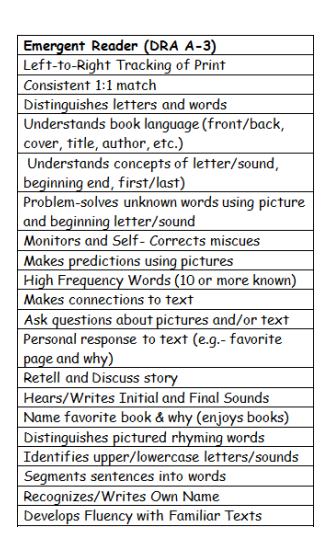 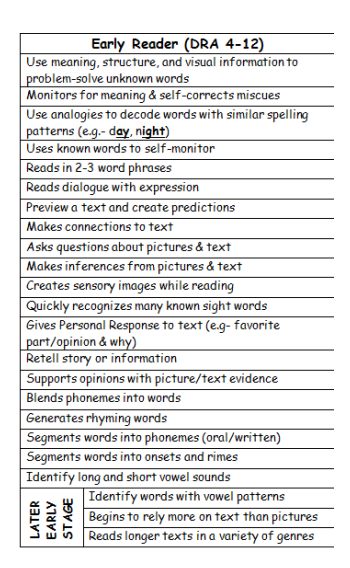 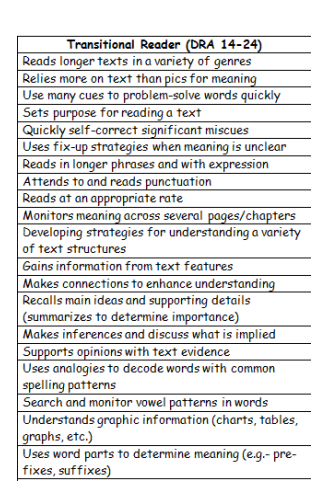 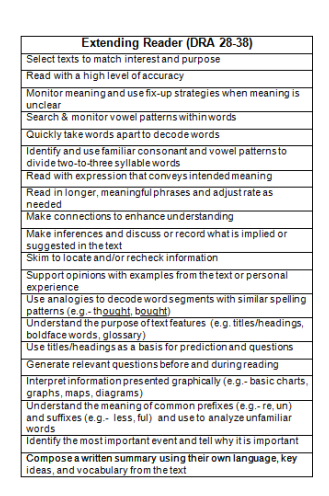 